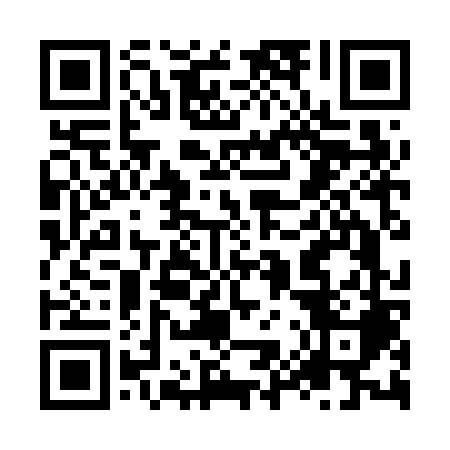 Ramadan times for Pulupandan, PhilippinesMon 11 Mar 2024 - Wed 10 Apr 2024High Latitude Method: NonePrayer Calculation Method: Muslim World LeagueAsar Calculation Method: ShafiPrayer times provided by https://www.salahtimes.comDateDayFajrSuhurSunriseDhuhrAsrIftarMaghribIsha11Mon4:484:485:5811:593:176:006:007:0512Tue4:484:485:5811:583:176:006:007:0513Wed4:474:475:5711:583:166:006:007:0514Thu4:474:475:5611:583:166:006:007:0515Fri4:464:465:5611:583:156:006:007:0516Sat4:454:455:5511:573:156:006:007:0517Sun4:454:455:5511:573:146:006:007:0518Mon4:444:445:5411:573:136:006:007:0519Tue4:444:445:5411:573:136:006:007:0520Wed4:434:435:5311:563:126:006:007:0521Thu4:434:435:5211:563:126:006:007:0522Fri4:424:425:5211:563:116:006:007:0523Sat4:414:415:5111:553:106:006:007:0524Sun4:414:415:5111:553:106:006:007:0525Mon4:404:405:5011:553:096:006:007:0626Tue4:394:395:4911:543:086:006:007:0627Wed4:394:395:4911:543:086:006:007:0628Thu4:384:385:4811:543:076:006:007:0629Fri4:384:385:4811:543:066:006:007:0630Sat4:374:375:4711:533:066:006:007:0631Sun4:364:365:4611:533:056:006:007:061Mon4:364:365:4611:533:046:006:007:062Tue4:354:355:4511:523:036:006:007:063Wed4:344:345:4511:523:036:006:007:064Thu4:344:345:4411:523:026:006:007:065Fri4:334:335:4411:513:016:006:007:066Sat4:324:325:4311:513:006:006:007:067Sun4:324:325:4211:513:006:006:007:068Mon4:314:315:4211:512:596:006:007:069Tue4:304:305:4111:502:586:006:007:0610Wed4:304:305:4111:502:576:006:007:06